Anmeldungsbogen Austauschfahrten Schuljahr 2016/2017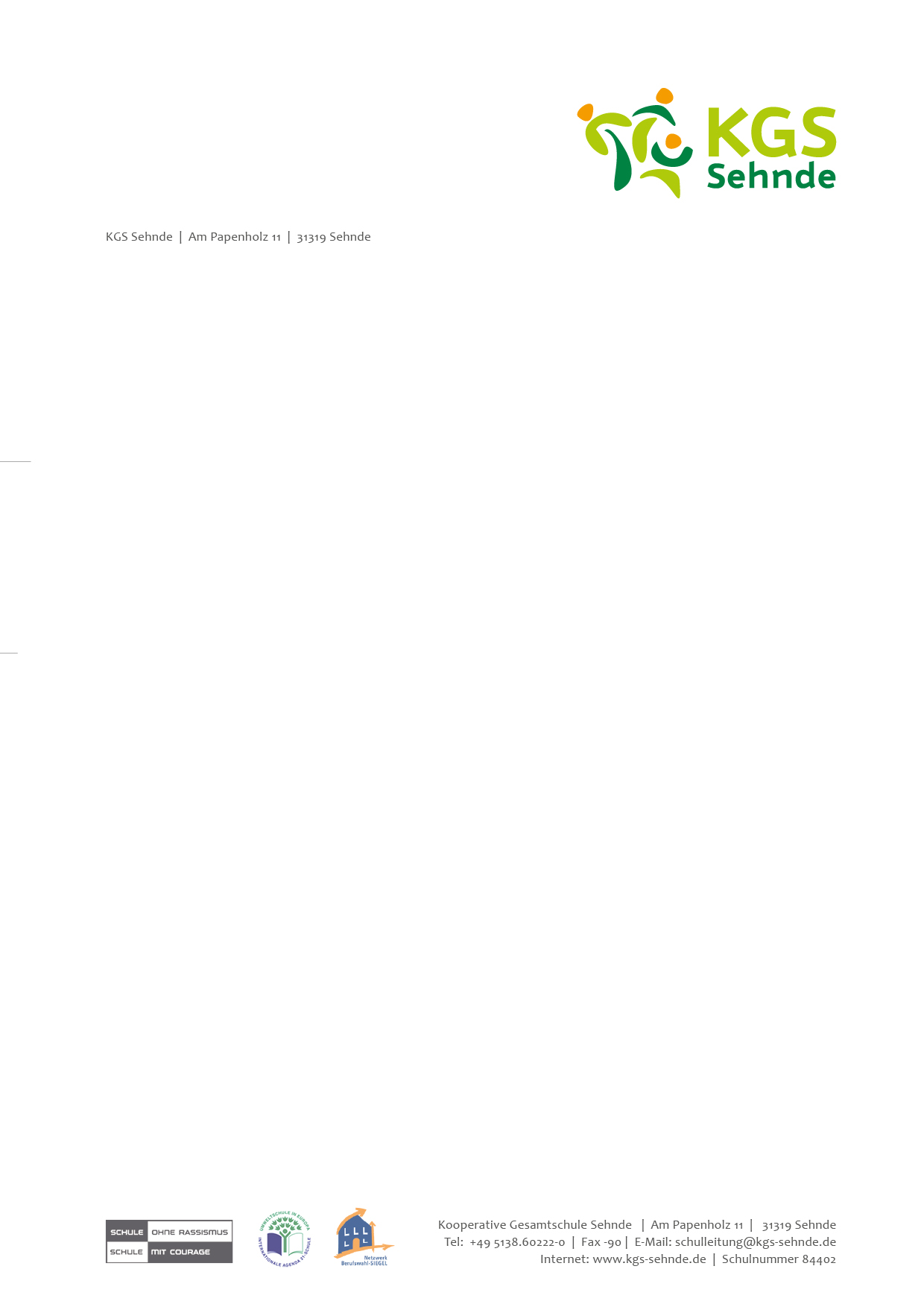 Hiermit bewerbe ich mich für die Teilnahme an folgender Austauschfahrt: X1 – Die Anmeldung wird berücksichtigt, allerdings nachrangig zu Anmeldungen aus 9 G/K Französisch.Maximale Kosten der Austausch- bzw. Studienfahrtenprogramme betragen 450,- €. Die Kosten können vom Bildungs- und Teilhabepaket (Bundesministerium für Arbeit und Soziales) ggf.  übernommen werden.  Die Anmeldung ist verbindlich, die Teilnahme aber nicht garantiert! Ergänzendes Angebot (max. 2-3 Schüler pro Schuljahr, zzgl. weiterer Voraussetzungen):  Uruguay      
Informationen hierzu erhalten Sie per Mail von Herrn Sippel: SIP@kgs-sehnde.deBitte folgende Angaben machen (Rückseite beachten):Name des Schülers/ der Schülerin: ______________________________________________________
Klasse: ____________________________________________________________________________Meine 2. Fremdsprache: ______________________________________________________________Ich habe bereits an einem Austausch teilgenommen und zwar: _______________________________
Ich wurde für folgenden Austausch nicht berücksichtigt: ____________________________________Adresse: ___________________________________________________________________________Geburtsort: ________________________________________________________________________Geburtsdatum: _____________________________________________________________________Personalausweisnummer: _____________________________________________________________Telefonnummer: ____________________________________________________________________
Email-Adresse (Schüler):______________________________________________________________Name der Eltern: ____________________________________________________________________Email-Adresse (Eltern):________________________________________________________________Sprachkenntnisse des Schülers/ der Schülerin: ____________________________________________Interessen/ Hobbies: _________________________________________________________________Würde gern beim Gegenbesuch aufnehmen:        Junge                       Mädchen                       egalBesondere Bemerkungen: ___________________________________________________________________________________________________________________________________________________________________________________________________________________________________________________________________________________________________________________Dieser Bewerbungsbogen muss bis zum 15.04.216 vollständig ausgefüllt und unterschrieben im Sekretariat bei Frau Kindel/ Herrn Marchlewski abgegeben werden. Die Bekanntgabe der Teilnahme am Austausch findet per Aushang unter dem Vertretungsplan  in der Schulstraße ab dem 20.04.2016 statt. Weitere Informationen folgen danach durch die begleitende Lehrkraft.
Ausnahme: Für die Teilnahme am Austausch Hondarribia kann der Bogen bis zum __06.06.2016__abgegeben werden. 
Hiermit bestätigen wir die Anmeldung für eine Austausch- bzw. Studienfahrt und verpflichten uns bei Auswahl zur Teilnahme um die Zahlung der notwendigen Kosten (Anzahlung, ggf. Stornokosten, etc.). Datum, Unterschrift des Schülers/ der Schülerin: _________________________________________Datum, Unterschrift der Erziehungsberechtigten:_________________________________________Jahrgang (ggf. 2. Fremdsprache)IrlandMax. Teilnehmerzahl 20EnglandMax. Teilnehmerzahl 32HondarribiaMax. Teilnehmerzahl 25LogroñoMax. Teilnehmerzahl 22Litauen
Max. Teilnehmerzahl 15Meine Wünsche
1.   … 2.   …  
 Name der Fahrt angeben9 K 
xxX9 K (Französisch)xxX9 G (Spanisch)X1xX9 G (Französisch)xxX10 Kxxx10 K (Französisch)xXEP (Französisch, Spanisch) x